 Profile Summary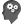 An achievement-oriented professional with 11 years of experience UAE in various domains like Lighting Sales & Marketing, Tendering, Planning & Budgeting, Contract Management, Stakeholder ManagementCurrently associated with M/s Bin Moosa Debbas Trading LLC, Abu Dhabi as Senior Project Manager-Lighting SalesStrong skills in developing new products, tapping profitable business opportunities and positioning the products as per market needsPossess strong knowledge of LED Technology Resourceful in steering operations with a view to achieve organizational objectives and ensure profitability; planning activities and preparing international marketing strategies to accomplish sales target through sales teamExpertise in conceptualizing and implementing strategies for enhancing business development opportunities with respect to new consumer groups & unexplored marketsWealth of expertise entails in  drafting technical submittal with submit third party certificate (IP, photometric and providing samples for mockup room), assembling LOI and LPO to precede the order, after-sales & service, rapid cost calculations with PCS (Project Cost Sheet), and providing customers with quotations also negotiating on variations in price, payment, deliveryA keen communicator with honed interpersonal, analytical and problem solving skills  Profile SummaryAn achievement-oriented professional with 11 years of experience UAE in various domains like Lighting Sales & Marketing, Tendering, Planning & Budgeting, Contract Management, Stakeholder ManagementCurrently associated with M/s Bin Moosa Debbas Trading LLC, Abu Dhabi as Senior Project Manager-Lighting SalesStrong skills in developing new products, tapping profitable business opportunities and positioning the products as per market needsPossess strong knowledge of LED Technology Resourceful in steering operations with a view to achieve organizational objectives and ensure profitability; planning activities and preparing international marketing strategies to accomplish sales target through sales teamExpertise in conceptualizing and implementing strategies for enhancing business development opportunities with respect to new consumer groups & unexplored marketsWealth of expertise entails in  drafting technical submittal with submit third party certificate (IP, photometric and providing samples for mockup room), assembling LOI and LPO to precede the order, after-sales & service, rapid cost calculations with PCS (Project Cost Sheet), and providing customers with quotations also negotiating on variations in price, payment, deliveryA keen communicator with honed interpersonal, analytical and problem solving skills  Skill Set 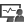  Skill Set 
 Career Timeline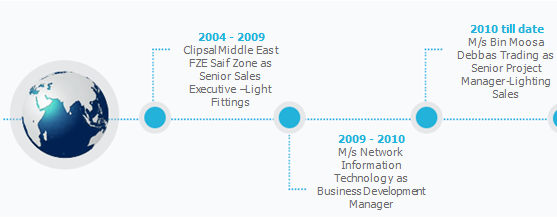 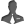  Work Experience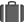 Since May’10M/s Bin Moosa Debbas Trading LLC, Abu Dhabi, UAE as Manager-Lighting SalesKey Result Areas:Conducting feasibility studies, enquiry generations, techno-commercial discussions, tendering, order execution, collection of receivablesScrutinizing tender documents for review of technical specifications, estimates and tenders of day-to-day activitiesCoordinating with clients for techno-commercial negotiations, preparation of tender/contract documents, cost estimates, including billing, variation/deviation proposals, claimsPlanning materials and developing vendors for obtaining timely procurement of materials & equipment at cost effective prices to ensure smooth execution of projectMapping client's requirements and providing them best solutions involving evaluation and definition of scope of project and finalization of project requirementsEvaluating the bids with respect to the cost estimates, scope deviation(s) and commercial deviationsFinalizing the contracts with negotiating with the contractors wherever required and putting up the recommendation for approval of the management Drafting Lighting Design, quotation, technical submittal, lighting calculation & arrange sample for the MockupMonitoring associates and allocating works to lighting designer, sales support team for achieving fixed sales targets 
 Career Timeline Work ExperienceSince May’10M/s Bin Moosa Debbas Trading LLC, Abu Dhabi, UAE as Manager-Lighting SalesKey Result Areas:Conducting feasibility studies, enquiry generations, techno-commercial discussions, tendering, order execution, collection of receivablesScrutinizing tender documents for review of technical specifications, estimates and tenders of day-to-day activitiesCoordinating with clients for techno-commercial negotiations, preparation of tender/contract documents, cost estimates, including billing, variation/deviation proposals, claimsPlanning materials and developing vendors for obtaining timely procurement of materials & equipment at cost effective prices to ensure smooth execution of projectMapping client's requirements and providing them best solutions involving evaluation and definition of scope of project and finalization of project requirementsEvaluating the bids with respect to the cost estimates, scope deviation(s) and commercial deviationsFinalizing the contracts with negotiating with the contractors wherever required and putting up the recommendation for approval of the management Drafting Lighting Design, quotation, technical submittal, lighting calculation & arrange sample for the MockupMonitoring associates and allocating works to lighting designer, sales support team for achieving fixed sales targets Accomplishments: Successfully reduced cost in high value items and standardization Increased sales turn-over and market share Successfully executed various projects such as :Abu Dhabi Future School Phase 3 Package 1- 2.                  Abu Dhabi Future School Phase 3 Package 3 & 4.Abu Dhabi Future School Phase 4 Package 3,4 &5.Amity international SchoolStepping stone schoolShike Sayed Academy for Girls School RAK Kinder garden schoolAdgas Das IslandADNOC ruwaise housing complex infrastructure Petrogas. Abu Dhabi Islamic bank HQEmirates Aluminium Factory Pot Line 3Many Commercial Building (Abu Dhabi commercial building)Al Raha MosqueAbu Dhabi General police HQ- Training centerSewerage plantAL Dar HQ 13th and 14th floor ID packageA Qudra holding HQAbu Dhabi Airport Car Park.Shams costal landscape lighting.Plaza View- Commercial building.Previous ExperienceFeb’09-Apr’10M/s Network Information Technology, UAE as Business Development ManagerJan’04-Feb’09Clipsal Middle East FZE Saif Zone Sharjah, UAE  as Senior Sales Executive-Light FittingsCertifications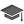 Certification in Co-Pilot session in Lighting Project Management & Lighting Application in 2014 from Debbas AcademyCertification in Personal Effectiveness for Performance Excellence in 2014 from CIGI(Centre for information and guidance-India) EducationMBA (Management) from Alagappa University, Dharmapuri, India in 2008Technical  Course:Diploma in Electrical & Electronic Engineering in 1995 IT Skills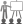 MS-Office 2010 Tools (Excel, Word PowerPoint), AutoCAD, Relux,  Dialux  and JDEPersonal Details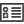 Date of Birth: 6th December 1974
Languages Known: English, Tamil Hindi & Malayalam